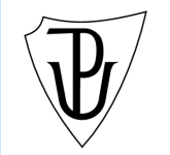 SEMINÁRNÍ PRÁCEDidaktika mateřského jazykaI/Y PO BKristýna BradováU1ST, 2. ročník22.3.2016Doplňovací cvičení Napiš synonyma ke slovům:Doplňte i, í / y, ý:Svoji bab_čku mám moc rád. Kočí práskal b_čem. Podej mi tu krab_ci s botami. Kdy se odehrála ta b_tva? Klepnul hřeb_k na hlavičku. Vyb_rám nový mob_l, musím ho nab_t. Sb_rá obrazy. Má velkou sb_rku. Nab_zí mi zákusek. Vyb_zí mě, ať si vezmu další. Zb_l poslední kousek. Už jsem b_l příliš sytý.Doplňte do vět vhodné slovo: Na zahrádce pěstujeme léčivé ________________. Naše obec má pět set ________________. Ve vajíčku je žloutek a ________________. Opak ke slovu černá je ________________. Prarodiče jsou dědeček a ________________. Býk, kráva a tele jsou hovězí ________________. Prudký potok tekoucí z hor je horská ________________. Slovo podobného významu ke slovu chytrý je ________________. Rozkrajování jablka je vánoční ________________.Doplňte i, í / y, ý:měsíce ub_vá, b_strá dívka, políb_la dítě, ob_čejně spí, vyb_tý telefon, zab_tý had, kob_lí hlava, Zb_ňkův pokoj, právě vyb_há, je vyb_ravý, ub_toval se, hůl b_kovec, b_ložravec, vyb_rá si zboží, nová nab_dka Tabulka se souřadnicemi
DiktátNeměla bych jíst tolik sladkostí. Rodiče nemají bít své děti. Doma nezbyl ani kousek chleba. Na orloji odbila jedna hodina. Věra odbyla svoji práci. Hajný nabil pušku. Nabyl jsem nové znalosti.Vizuálně zajímavá cvičeníČtyřsměrka. Vyhledejte a vypište tvary slovesa být.
______________________________________________________________________________________________________________________________________________________________________________________________________________________________________________________Vylušti křížovku. Zjistíš, co je na obrázku.Kráva, prase a koza jsou:Hřebec, __________, hříbě: Je __________ jako liška:Moderně zařízený __________: Zvyk neboli __________:Čaj z léčivých __________:Na obrázku vidíš radnici a __________ v městě Nový B_džov: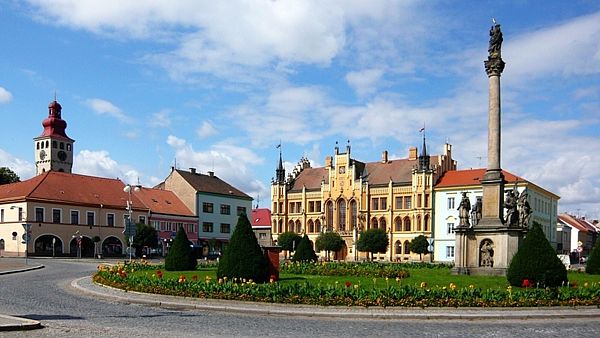 Cvičení na práci s chybouDokážeš opravit Honzíkův diktát?Hodiny odbýjely devět hodin. Byl krásný nedělní večer. Zbyněk ještě pobíhal po hřišti. Hbytě se honil za míčem, bistře přihrával, jako kdyby touhle dobou jindy už nebyl v posteli. Obvykle uléhá v osm hodin, ale dnes začínají prázdniny. Hra nebo manipulativní činnostDomino - vyjmenovaná slova po bHra je určena pro 1 až 4 hráče.1. hra 
Kartičky jsou rozloženy obrázky s názvy nahoru.
Hráči střídavě vybírají a za sebe přiřazují karty s vyjmenovanými slovy. Tvoří řadu vyjmenovaných slov.

2. hra
Kartičky jsou rozloženy obrázky s názvy dolů.
Hráči střídavě otáčejí kartičky a tvoří řadu. Pokud se otočená kartička do řady nehodí, žák si kartičku ponechá až do okamžiku, kdy je vhodné slovo přiřadit.
Kontrolou správného pořadí je vztah: obrázek a vyjmenované slovo.zvyktlouciexistovatběžnýrostlinachytrý12345Avelký b_kdlouhý b_čhnědá kob_laměsto Přib_slavmilá bab_čkaBb_čí zápasyluční kob_lkavyb_há kopcezb_vají 2 minutyb_čí rohyCb_lý sníhrozb_l talířsušené b_linystrarob_lý zvykpražské Kob_lisyDZb_ňkův dědaneob_čejnýobec B_strépob_zel kob_luhezké ob_dlíKDYBYCHYBMOCHYBYDKXMOCHYBAXBYLILABYSTART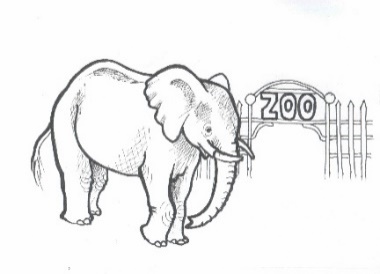 BÝT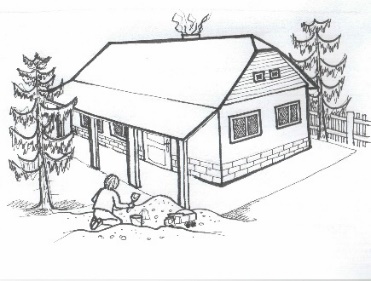 BYDLIT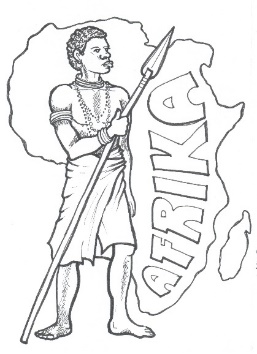 OBYVATEL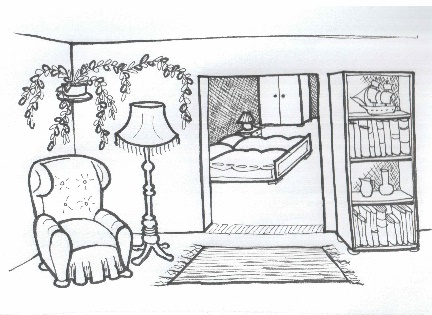 BYT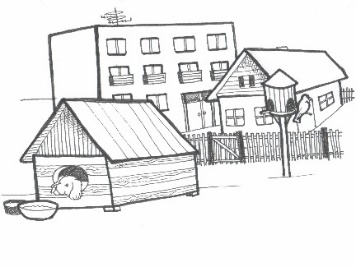 PŘÍBYTEK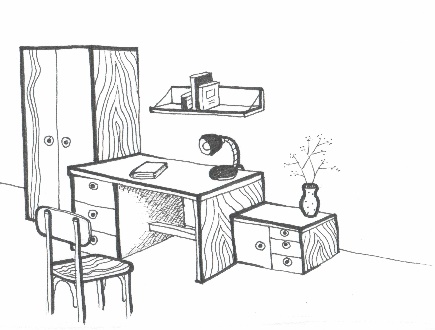 NÁBYTEK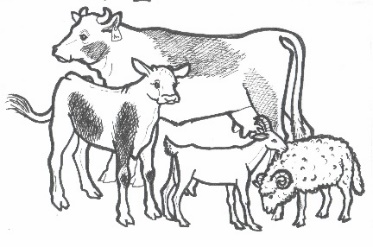 DOBYTEK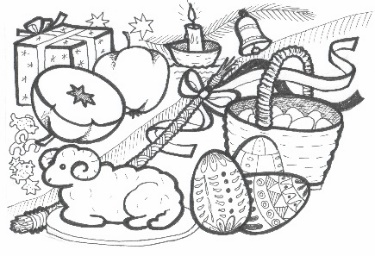 OBYČEJ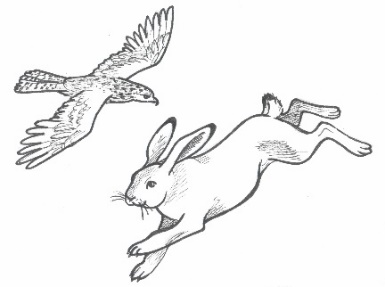 BYSTRÝ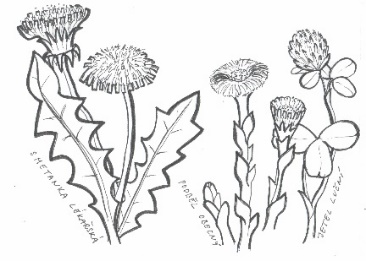 BYLINA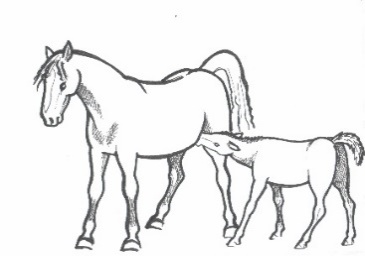 KOBYLA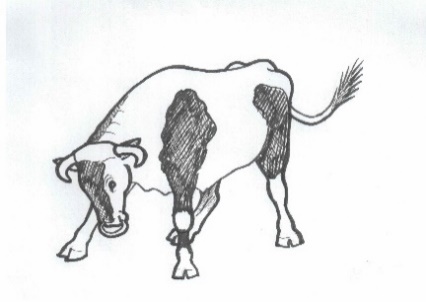 BÝK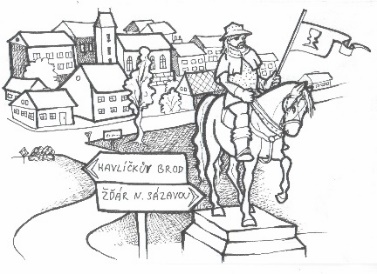 PŘIBYSLAVCÍLUMÍŠ SEŘADIT ŘADU VYJMENOVANÝCH SLOV PO B?